Use this template to plan an overview or summary of the teaching, learning and assessment for Prep in the Australian Curriculum: Health and Physical Education. For planning advice, refer to the Planning for teaching, learning and assessment document available on the Planning tab for each learning area at www.qcaa.qld.edu.au/p-10/aciq/version-9/learning-areas.How to use this template: Type information into the fields (yellow shading). When the plan is complete, delete the highlighted instructions (blue shading). To do so, select the instruction text, click the Home tab > Styles dropdown > Clear All/Clear Formatting > text will revert to Normal style and you can delete the text.Note: Insert/delete rows/columns, as required, to provide an overview of the teaching, learning and assessment sequence across the year level.Note: Adjust the table to reflect the number of units you will offer.Highlight the aspects of the achievement standard that will be assessed within each unit.Note: Adjust the table to reflect the number of units you will offer. Check or uncheck the columns as appropriate for each unit.Note: Adjust the table to reflect the number of units you will offer. Check or uncheck the columns as appropriate for each unit.Note: Adjust the table to reflect the number of units you will offer. Check or uncheck the columns as appropriate for each unit. © State of Queensland (QCAA) 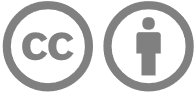 Licence: https://creativecommons.org/licenses/by/4.0 | Copyright notice: www.qcaa.qld.edu.au/copyright — lists the full terms and conditions, which specify certain exceptions to the licence. | Attribution (include the link): © State of Queensland (QCAA)  www.qcaa.qld.edu.au/copyright.Unless otherwise indicated material from the Australian Curriculum is © ACARA 2010–present, licensed under CC BY 4.0. For the latest information and additional terms of use, please check the Australian Curriculum website and its copyright notice. 
Curriculum and assessment planLevel descriptionContext and cohort considerations (if applicable) The Foundation curriculum builds on the Early Years Learning Framework and each student's prior learning and experiences. In the early years, priority is given to the development of movement skills, participation in physical activity, and development of safe and healthy personal practices.Students learn through exploration and play, investigating where health and movement concepts exist in their lives. They continue to develop an understanding of identity and wellbeing, and how they connect and contribute to their world and the world of others.Students take increasing responsibility for their own health and physical wellbeing. They strengthen dispositions for learning including curiosity, confidence, cooperation, experimentation and investigation.Students strengthen their communication skills by exploring and applying strategies to interact respectfully with others. They develop an increasing understanding of emotions, fairness, diversity and health messages to keep themselves and others healthy and safe.Through the continued development of fine and gross skills, object manipulation skills and spatial awareness, students gain a stronger sense of movement competence, appreciate the personal benefits of being physically active and develop increasing confidence to participate in range of physical activities.In the Foundation Year, students practise and develop locomotor and non locomotor skills, including balancing, running and jumping, and object control skills, including rolling, propelling, bouncing, throwing, catching and kicking a range of different objects.Through participation in active play, small group games and minor games, students explore ways to move safely and investigate why and how following rules promotes fair play.Describe the context and cohort. Consider the following to make informed professional decisions during the planning process:relevant student data and information, e.g. achievement dataavailable resources, e.g. timetablingschool and sector priorities.Unit 1 — Unit 2 — Unit 3 — Unit 4 — Duration: Duration: Duration: Duration: Unit 1Unit 1Unit 2 Unit 2 Unit 3Unit 3Unit 4Unit 4Assessment — TimingAssessment — TimingAssessment — TimingAssessment — Timing AssessmentAchievement standardBy the end of Foundation, students describe similarities and differences between themselves and others, and different emotions people experience. They demonstrate personal and social skills to interact respectfully with others. They identify and demonstrate protective behaviours and help-seeking strategies to keep themselves safe. Students identify how health information can be used in their lives. Students apply fundamental movement skills to manipulate objects and space in a range of movement situations. Students identify the benefits of being physically active and how rules make play fair and inclusive.By the end of Foundation, students describe similarities and differences between themselves and others, and different emotions people experience. They demonstrate personal and social skills to interact respectfully with others. They identify and demonstrate protective behaviours and help-seeking strategies to keep themselves safe. Students identify how health information can be used in their lives. Students apply fundamental movement skills to manipulate objects and space in a range of movement situations. Students identify the benefits of being physically active and how rules make play fair and inclusive.By the end of Foundation, students describe similarities and differences between themselves and others, and different emotions people experience. They demonstrate personal and social skills to interact respectfully with others. They identify and demonstrate protective behaviours and help-seeking strategies to keep themselves safe. Students identify how health information can be used in their lives. Students apply fundamental movement skills to manipulate objects and space in a range of movement situations. Students identify the benefits of being physically active and how rules make play fair and inclusive.By the end of Foundation, students describe similarities and differences between themselves and others, and different emotions people experience. They demonstrate personal and social skills to interact respectfully with others. They identify and demonstrate protective behaviours and help-seeking strategies to keep themselves safe. Students identify how health information can be used in their lives. Students apply fundamental movement skills to manipulate objects and space in a range of movement situations. Students identify the benefits of being physically active and how rules make play fair and inclusive.By the end of Foundation, students describe similarities and differences between themselves and others, and different emotions people experience. They demonstrate personal and social skills to interact respectfully with others. They identify and demonstrate protective behaviours and help-seeking strategies to keep themselves safe. Students identify how health information can be used in their lives. Students apply fundamental movement skills to manipulate objects and space in a range of movement situations. Students identify the benefits of being physically active and how rules make play fair and inclusive.By the end of Foundation, students describe similarities and differences between themselves and others, and different emotions people experience. They demonstrate personal and social skills to interact respectfully with others. They identify and demonstrate protective behaviours and help-seeking strategies to keep themselves safe. Students identify how health information can be used in their lives. Students apply fundamental movement skills to manipulate objects and space in a range of movement situations. Students identify the benefits of being physically active and how rules make play fair and inclusive.By the end of Foundation, students describe similarities and differences between themselves and others, and different emotions people experience. They demonstrate personal and social skills to interact respectfully with others. They identify and demonstrate protective behaviours and help-seeking strategies to keep themselves safe. Students identify how health information can be used in their lives. Students apply fundamental movement skills to manipulate objects and space in a range of movement situations. Students identify the benefits of being physically active and how rules make play fair and inclusive.By the end of Foundation, students describe similarities and differences between themselves and others, and different emotions people experience. They demonstrate personal and social skills to interact respectfully with others. They identify and demonstrate protective behaviours and help-seeking strategies to keep themselves safe. Students identify how health information can be used in their lives. Students apply fundamental movement skills to manipulate objects and space in a range of movement situations. Students identify the benefits of being physically active and how rules make play fair and inclusive.ModerationContent descriptionsUnitsUnitsUnitsUnitsContent descriptionsUnitsUnitsUnitsUnitsPersonal, social and community health 1234Movement and physical activity 1234Identities and changeinvestigate who they are and the people in their world AC9HPFP01Moving our bodies 
practise fundamental movement skills in minor game and play situations AC9HPFM01Interacting with otherspractise personal and social skills to interact respectfully with others AC9HPFP02experiment with different ways of moving their body safely and manipulating objects and space AC9HPFM02express and describe emotions they experience AC9HPFP03Making active choicesparticipate in a range of activities in natural and outdoor settings and explore the benefits of being physically active AC9HPFM03explore how to seek, give or deny permission respectfully when sharing possessions or personal space AC9HPFP04Learning through movementfollow rules to promote fair play in a range of physical activities AC9HPFM04Making healthy and safe choicesdemonstrate protective behaviours, name body parts and rehearse help-seeking strategies that help keep them safe AC9HPFP05identify health symbols, messages and strategies in their community that support their health and safety AC9HPFP06Focus areas1234Alcohol and other drugsFood and nutritionHealth benefits of physical activityMental health and wellbeingRelationships and sexualitySafetyActive play and minor gamesChallenge and adventure activitiesFundamental movement skillsGames and sportsLifelong physical activitiesRhythmic and expressive activitiesGeneral capabilitiesUnitsUnitsUnitsUnitsCross-curriculum prioritiesUnitsUnitsUnitsUnits12341234Critical and creative thinking Aboriginal and Torres Strait Islander histories and culturesDigital literacy Asia and Australia’s engagement with AsiaEthical understandingSustainabilityIntercultural understandingLiteracy NumeracyPersonal and social capability